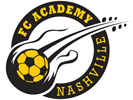 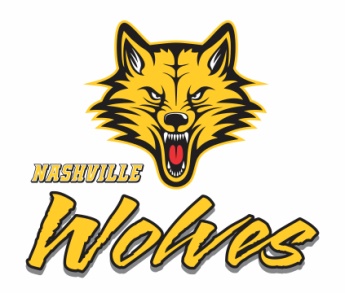 Managers and Coaches,We do hope the fall season was very successful and your players and families are looking forward to a fun filled winter season playing Futsal! Futsal is the fastest growing indoor soccer program throughout the world, players have the opportunity to display and improve on their foot-skills and endurance in preparation for the spring club or HS season. Play will be on the Campus of one of the best private schools in the State. Format will be 6 vs. 6, five court players and a GK. The league will be on Saturdays only to accommodate families who will be able to take the stress off of traveling during the busy week days. Join us this fall and winter season, promises to be a fun filled opportunity for our players! What: 2015-2016 Futsal LeagueWhere: University School of Nashville (2000 Edgehill Avenue, Nashville, TN 37212)When: Session # 1 –Saturday, October 31, November 7, 14, 21. December 5, 12, 2015Again: Session # 2-Saturday, January 9, 16, 23, 30. February 6, 13, 2016Cost: $85.00 PER PARTICIPANT Age group: U9-U18 Club and HS Boys and Girls teams. Adult: Open League –Men and WomenRegistration: Please register online at www.futbolclubacademy.com  or give us a call at 615-478-3947 to guarantee a spot for your team(s). About US FutsalBenefit of Playing Futsal, excerpt from U.S. Futsal Because the sport is a great skill developer, demanding quick reflexes, fast thinking and pin point passing, it is an exciting game for children as well as adults. The game is very economical and safe, simple and fun to play. Just by playing with the ball develops precise ball control and technical skill, agility, lightening reflexes and decision making. As the balls have less bounce they tend to stay in play longer and promote close ball control. After playing in enclosed areas and learning to think and react quickly, players find when they play to the full game they react well under pressure. Playing in enclosed areas develops creativity; players are also constantly placed in demanding decision making situations in enclosed areas which is a major reason why Futsal is one of the finest teachers of the quick pass and move. In soccer it is very hard to defend against a team that is adept at this type of play. Playing the beautiful game of soccer is developed through Futsal.Slide tackles and excessive bodily contact is forbidden in the modified game, which results in fewer injuries. It’s no surprise that the game is popular with children, teenagers and adults of both genders and is growing in popularity internationally.Futsal quickly develop skills required for soccer: - balance, motor ability, agility and co-ordination, ball mastery, accurate and quick passing and receiving, perception insight and awareness. Children learn through repetition and practice in small areas this occurs naturally. As Futsal is fast and action packed, fitness is improved while learning and having fun. We find children love playing Futsal. It is exciting, many goals are scored and the game is devoid of complex rules such as off side. Children learn so much faster if they enjoy the game and spend a lot of time playing with the ball.